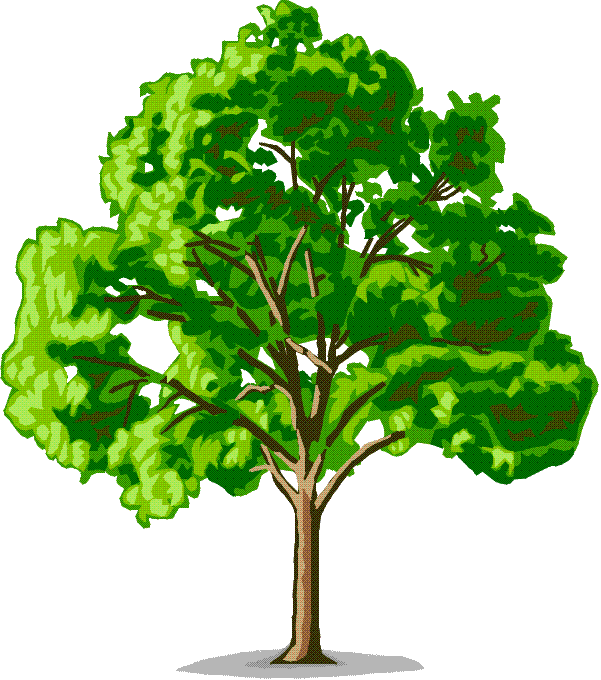 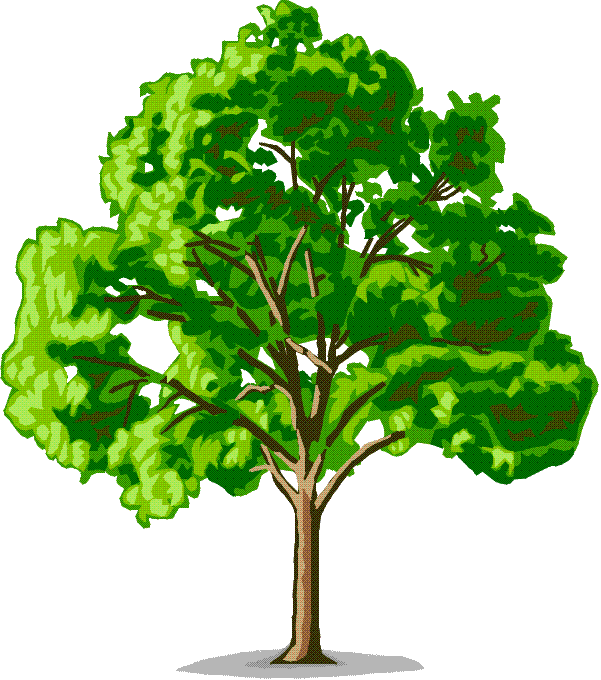 MinutesOF REGULAR MEETING OF THE BOARD OF TRUSTEES OFFAIR OAKS CEMETERY DISTRICTWednesday, November 13, 2019 at 9:15 amDistrict Office7780 Olive St.Fair Oaks, CA 95628Call to Order-Chairman Clouse called the meeting to order at 9:15 amPledge of AllegianceThose assembled recited the Pledge of AllegianceRoll Call of Board Present were trustees Robert Clouse, Carolyn Flood, Albert Neufeld, Beverly Dodds, Patricia Vogel, and DM Guillermo Barron & DF Gonzalo Vega. Employee Mysti Lingenfelter was also presentPublic Comment on any agenda items - Open or ClosedBrandon Rose was present - He wanted to reiterate his qualifications and his aspiration to do a great job if elected LAFCo commissioner.Lindsey Liebig - She is running for LAFCo Special Districts commissioner and wanted to let the board know of her qualifications and aspiration to do a great job if elected. She stated that her focus is a strong representation of Special Districts on LAFCo are needed.Unfinished Business - Board Discussion & Possible Action ItemsInvestment Presentations Chris Corona– Wells Fargo InvestmentsJeff Oetman presented on behalf of Wells Fargo Investments and the Veritas Group. He presented a possible new strategy for investing. Sandra Wheeler – STIFEL Sandra Wheeler presented on her new company STIFEL and what they can do for our investments. Ms. Wheeler explained her history in the profession and passion for serving special districtsOur investment committee will research these options and bring a recommendation before the board. LAFCo VotingAfter listening to the two candidates and reading the other candidates’ biographical sheets. Trustee Flood motioned for the FOCD vote go to Lindsey Liebig for commissioner. Chairman Clouse modified the motion to include FOCD’s vote going to Lindsey as an alternate commissioner.  Moved by Trustee Flood and 2nd by Trustee Neufeld.: Approved UnanimouslyFountains Development ProjectPicturesDM Barron presented pictures of the work being done on the new development. First phase of the project is complete. The wall has been moved 12 inches onto our property to allow for the fence on the property line to remain. The distance between the concrete wall and the property line still belongs to the Fair Oaks Cemetery District.Arborist Tree EvaluationFallen Leaf Company sent out an arborist to look at the tree along the new concrete wall. He reported to DM Barron that the tree was in good health with 28inches of new growth. He stated that the root system was undisturbed by the construction of the wall. Finance Committee ReportTrustee Vogel confirmed the verification of claims in the amount of $28,588.46. Consent CalendarApproval of Board Minutes of September 11, 2019Approval of ClaimsAccept the consent calendar. Moved by Trustee Flood and 2nd by Trustee Neufeld.: Approved UnanimouslyInformation ItemsDistrict Foreman’s Monthly Report Safety ReportDF Vega reported the safety meeting was on proper shoe wear for outdoors. The workers outside must wear steel toed work boots on the job. The FOCD offers $100 reimbursement for its employees per year.Any unusual activitiesNo unusual activities to report.DM’s Monthly Reports: Sales District Sales reported as $43785.19InternmentsDistrict’s 17 Burials consisted of 5 casket burials & 12 cremation burialsWebsite ContactsNo district contacts to report. Google Analytics showed 68 visits to our website, 102 directions given, and 35 phone calls for the month of September.CorrespondenceFOCD has been nominated for best Final Resting Place again this year. Voting ends Dec 15th.Alternative Sentencing Program (ASP) sent a thank you email for the excellence in upkeeping our records with them.Upcoming events, conferences, and trainings Information on upcoming CAPC meeting in Oxnard, CA DM Barron will be the only one attending.Fair Oaks Chamber of Commerce has an upcoming luncheon on Nov. 21st. Chairman Clouse will be in attendance.Carmichael Chamber Luncheon will be Nov. 19th Major Purchases or other extraordinary expendituresInternational 4200 Truck RepairTruck repair costs $8,652.15Partial Payment for Fountains projectPayment made via check for beginning portion of concrete wall. Remainder to be paid by claim.Replacement of ProjectorSMUD denied claim for broken projectorReplaced broken projector with Smart TV $1,201.06IncidentsDelivery Truck Hitting the ArchYRC delivery company hit the arch on the main gate while delivering a broken stone. GSRMA is helping with the claim.Damaged MarkerAs reported in the prior meeting the damaged stone has been repaired. $1,650.00SDAC Report – Trustee FloodTrustee Flood reported out on the SDAC meeting. The main focus was on ground water sustainability. By 2042 CA needs to be 100% water sustainable. Fair Oaks Water District is working on recharging and renewing Fair Oaks’ two wells.New Business - Board Discussion & Possible Action Items:Fountains Project – Concrete StripsDM Barron presented the bid for Carvajal Concrete to pour the concrete strips and walk-way. Motion to approve the $73,000 bid. Moved by Trustee Flood and 2nd by Trustee Neufeld.: Approved UnanimouslyFountains Project – Fencing DM Barron presented the bid for Arrow fence to construct Iron fence and chain link fencing throughout the cemetery. Motion to approve the $26,125.00 bid. Moved by Trustee Neufeld and 2nd by Trustee Vogel.: Approved UnanimouslyFinancing Fountains ProjectMotion to create and approve a resolution to move $100,000 from Pre-need account to general Fund 4202. Moved by Trustee Flood and 2nd by Trustee Vogel.: Approved UnanimouslyTrustees Discussions, Questions, & CommentsTrustee Dodds has expressed her decision not to run for reelection to the FOCD board.Trustee Vogel presented an update on our projects to the Fair Oaks Recreation and Park District. She is very pleased with our outside staff and what they have accomplished.Trustee Vogel reported the FOCAP would like to possibly meet at the cemetery from 4-5pm one night soon.Trustee Vogel expressed the need to change our signage through out the cemetery to include service dogs must be on a leash.DM Barron reported on a bounced check and the recourse we will follow to receive payment. AdjournmentChairman Clouse adjourned the meeting at 11:45 a.m      Approved as___read____corrected	_________________________________	Chairman      Prepared by: Mysti Lingenfelter	Secretary